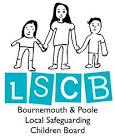 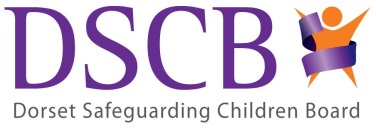 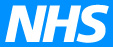 Shorten Health Child Exploitation Risk Assessment Tool (CERAT)Guidance Notes.This form is to be used by health services that have ‘time limited’ contact with children (10-up to 18th Birthday), to help them quickly identify children at risk of exploitation.Child Exploitation is defined as:  Child Exploitation occurs where an individual or group takes advantage of an imbalance of power to coerce, control, manipulate or deceive a child or young person under the age of 18 into any criminal or sexual activity. This will be carried out in exchange for something the victim needs or wants, and /or for the financial or other advantage of the perpetrator or facilitator, an/ or through violence or threat of violence.The services where this tool can be used are as follows:        ED staff/ /MIUs/Walk in centres/OOH’s Services      GPs            Looked After Children Health Teams 	                     Early Pregnancy Services Pharmacists                                                                School Nurse Drop-Ins				If a child between the ages of 10 up to 18th Birthday presents to your service with two or more of the following, a shorten s-CERAT needs to be completed (overleaf). Contraception or STI testing/treatment (including emergency contraception/pregnancy testing)PregnancySignificant injury from physical assault (stabbing, injuries from a fight)Drug or alcohol problems or overdoseSelf-harm and mental health concernsDisclosure of sexual assault or concerning sexual activity Peer on Peer/Relationship violence Parental concerns regarding child going missing or safetyFrequent attenders at Emergency DepartmentsPlease ask questions 1- 4 as a minimum. If you are able to complete the fuller risk assessment with the child, please do so. This can be found at::https://pandorsetscb.proceduresonline.com/p_ch_sexual_exploit.html?zoom_highlight=exploitationYou may like to introduce the questions in the following way: "I would like to ask you some questions to check that you are safe and no one is harming you or pressurising you to do things that would make you feel uncomfortable." *Children under 13 years of age cannot consent to sexual activity- refer to children’s social care.*Do you know if the child is a Looked After Child. Looked after Children are considerably more vulnerable to abusive relationshipsShorten- Child Exploitation Referral and Assessment Tool (s-CERAT).OUTCOME If the child has answered ‘yes’ to two or more of questions 1-4   then a referral should be made to Children Services as this indicates that the child may be at risk of or experiencing child exploitation.Please note that to make a Contact to Children Services you will need to obtain the child’s name, DOB and address. You should also inform the child, and where safe to do so the parent/guardian that you are making the referral. A referral should be made to:If the child lives in Bournemouth, Christchurch or Poole contact the Children’s First Response Hub:  01202 735046If the child lives in Dorset contact the Children’s Advice and Duty Service (ChAD): 01305 228558 Name and Designation of staff member completing this formShort s-CERAT Questions YesNo1In the last 6mths have you ever stayed out overnight or longer without permission from your parent(s) or guardian?2Are you currently in a relationship, and if so, how old is your partner/ boyfriend/ girlfriend or the person(s)?Age of partner ______     Age of client/patient ______ Age difference ______If age difference is 4 or more years, then tick ‘YES’3Has anyone, including your current partner ever tried to control or stop you doing the things you’ve wanted to, and are you worried about upsetting them?4Thinking about where you go to socialise. Do you ever feel unsafe there or do those who care for you (parents/guardians) ever worry about your safety?Please indicate who is worried and if a place is mentioned please include its name Client /Patient feels unsafe-__________ Parent/Guardian worries about safety____________ Places_____________________________ Tick ‘YES’ for either Childs NameAddressDate of BirthParent/Guardian InformedName:Date:Position: Organisation:Telephone Number:Email: